НАРУЧИЛАЦКЛИНИЧКИ  ЦЕНТАР ВОЈВОДИНЕул. Хајдук Вељкова бр. 1, Нови Сад(www.kcv.rs)ОБАВЕШТЕЊЕ О ЗАКЉУЧЕНОМ УГОВОРУ У  ПОСТУПКУ ЈАВНЕ НАБАВКЕ БРОЈ 131-16-OВрста наручиоца: ЗДРАВСТВОВрста предмета: Опис предмета набавке, назив и ознака из општег речника набавке: Набавка регистрованог лека ван Листе лекова-brentuksimab vedotin 50mg,  за потребе Клиничког центра Војводине33600000 – фармацеутски производиУговорена вредност: без ПДВ-а  17.505.144,00 динара, односно  19.255.658,40 динара са ПДВ-омКритеријум за доделу уговора: Најнижа понуђена цена. Број примљених понуда: 2Понуђена цена: Највиша:  17.984.685,12 динараНајнижа:  17.505.144,00 динараПонуђена цена код прихваљивих понуда:Највиша:   17.984.685,12 динара Најнижа:   17.505.144,00 динараДатум доношења одлуке о додели уговора: 17.06.2016.Датум закључења уговора: 11.07.2016.Основни подаци о добављачу:„Phoenix Pharma“ д.о.о., ул. Боре Станковића бр. 2, БеоградПериод важења уговора: до дана у којем добављач у целости испоручи наручиоцу добра која су предмет овог уговора у максималној вредности до износа из члана 2. овог уговора, односно најдуже годину дана од дана закључења овог уговора.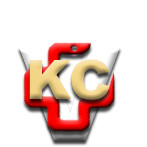 КЛИНИЧКИ ЦЕНТАР ВОЈВОДИНЕ21000 Нови Сад, Хајдук Вељка 1, Србија,телефон: + 381 21 487 22 05; 487 22 17; фаx : + 381 21 487 22 04; 487 22 16www.kcv.rs, e-mail: uprava@kcv.rs, ПИБ:101696893